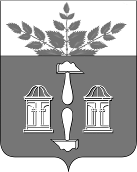 АДМИНИСТРАЦИЯ МУНИЦИПАЛЬНОГО ОБРАЗОВАНИЯ ЩЁКИНСКИЙ РАЙОН ПОСТАНОВЛЕНИЕО внесении изменений в постановление администрации муниципального образования Щекинский район от 28.02.2024 №2-233 «Об утверждении правил проведения отбора получателей Субсидии и порядка предоставления из бюджета муниципального образования Щекинский район юридическим лицам (за исключением государственных (муниципальных) учреждений), индивидуальным предпринимателям, физическим лицам гранта в форме Субсидии на реализацию проекта создания комфортной городской среды в малых городах и исторических поселениях – победителях Всероссийского конкурса лучших проектов создания комфортной городской среды в рамках реализации регионального проекта «Формирование комфортной городской среды» национального проекта «Жилье и городская среда» мероприятий проекта «Химия с природой-2.0. Благоустройство парка МБУК «Городской ДК в г. Щекино»В соответствии с пунктом 7 статьи 78 Бюджетного кодекса Российской Федерации, Федеральным законом от 06.10.2003 № 131-ФЗ «Об общих принципах организации местного самоуправления в Российской Федерации», постановлением Правительства Российской Федерации от 25.10.2023 № 1781 «Об утверждении Правил отбора получателей субсидий, в том числе грантов в форме субсидий, предоставляемых из бюджетов бюджетной системы Российской Федерации юридическим лицам, индивидуальным предпринимателям, а также физическим лицам - производителям товаров, работ, услуг», постановлением Правительства РФ от 25.10.2023 № 1782 «Об утверждении общих требований к нормативным правовым актам, муниципальным правовым актам, регулирующим предоставление из бюджетов субъектов Российской Федерации, местных бюджетов субсидий, в том числе грантов в форме субсидий, юридическим лицам, индивидуальным предпринимателям, а также физическим лицам - производителям товаров, работ, услуг и проведение отборов получателей указанных субсидий, в том числе грантов в форме субсидий», постановлением Правительства Тульской области от 06.02.2014 № 50 «О формировании, предоставлении и распределении субсидий из бюджета Тульской области местным бюджетам в целях софинансирования расходных обязательств», постановлением администрации муниципального образования Щекинский район от 10.01.2022 № 1-12 «Об утверждении муниципальной программы муниципального образования Щекинский район «Улучшение жилищных условий граждан и комплексное развитие коммунальной инфраструктуры в муниципальном образовании Щекинский район», постановлением администрации муниципального образования Щекинский район от 10.01.2022 № 1-13 «Об утверждении муниципальной программы муниципального образования город Щекино Щекинского района «Улучшение жилищных условий граждан в муниципальном образовании город Щекино Щекинского района», на основании Устава муниципального образования Щекинский район администрация муниципального образования Щекинский район ПОСТАНОВЛЯЕТ:1. Внести в постановление администрации муниципального образования Щекинский район от 28.02.2024 №2-233 «Об утверждении правил проведения отбора получателей Субсидии и порядка предоставления из бюджета муниципального образования Щекинский район юридическим лицам (за исключением государственных (муниципальных) учреждений), индивидуальным предпринимателям, физическим лицам гранта в форме Субсидии на реализацию проекта создания комфортной городской среды в малых городах и исторических поселениях – победителях Всероссийского конкурса лучших проектов создания комфортной городской среды в рамках реализации регионального проекта «Формирование комфортной городской среды» национального проекта «Жилье и городская среда» мероприятий проекта «Химия с природой-2.0. Благоустройство парка МБУК «Городской ДК в г. Щекино» следующие изменения:1.1.  В пункте 1.17 после слов «или комиссии» дополнить словами «(в случае принятия решения, указанного в п.1.3 настоящих Правил)»;1.2. Пункт 1.23 изложить в следующей редакции:«1.23. Протокол вскрытия заявок формируется на едином портале автоматически и подписывается усиленной квалифицированной электронной подписью руководителя главного распорядителя бюджетных средств (уполномоченного им лица) или председателя комиссии (председателя комиссии и членов комиссии), в случае принятия решения о ее создании в целях отбора получателей субсидий в соответствии с п. 1.3 настоящих Правил,  в системе «Электронный бюджет», а также размещается на едином портале не позднее рабочего дня, следующего за днем его подписания.»;1.3. Пункт 1.25 изложить в  следующей редакции:«1.25. Решения о соответствии заявки требованиям, указанным в объявлении о проведении отбора получателей субсидий, принимаются главным распорядителем бюджетных средств или комиссией, в случае принятия решения о ее создании в целях проведения отбора получателей субсидий в соответствии с пунктом 1.3 настоящих Правил, на даты получения результатов проверки представленных участником отбора получателей субсидий информации и документов, поданных в составе заявки.»;1.4. Пункт 1.30 изложить в  следующей редакции:«1.30. Протокол рассмотрения заявок формируется на едином портале автоматически на основании результатов рассмотрения заявок и подписывается усиленной квалифицированной электронной подписью руководителя главного распорядителя бюджетных средств (уполномоченного им лица) или председателя комиссии (председателя комиссии и членов комиссии),  в случае принятия решения о ее создании в целях проведения отбора получателей субсидий в соответствии с пунктом 1.3 настоящих Правил в системе «Электронный бюджет», а также размещается на едином портале не позднее рабочего дня, следующего за днем его подписания.».2. Контроль за исполнением настоящего постановления возложить на заместителя главы администрации по развитию инженерной инфраструктуры и жилищно-коммунальному хозяйству Щекинского района.3. Постановление обнародовать путем размещения на официальном Портале муниципального образования Щекинский район и на информационном стенде администрации Щекинского района по адресу: Ленина пл., д.1, г. Щекино, Тульская область.4. Постановление вступает в силу со дня официального обнародования и распространяется на правоотношения, возникшие с 28.02.2024.от №  Глава администрации муниципального образования Щёкинский районА.С. Гамбург